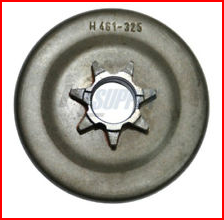 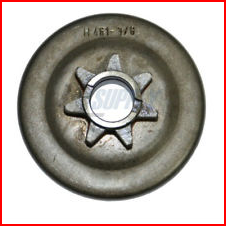 .325 Pitch Drive Sprocket			3/8 Pitch Drive SprocketNote: Looking at the inner ring of the donut shaped rim as a reference, notice the distance to one tooth of the .325 Pitch, and you can see the spur gear is slightly smaller than the 3/8 Pitch. Also Note that both gears are 7 tooth gears. Again hope this helps!